П О С Т А Н О В Л Е Н И Еот «17» августа 2021г. № 235ст. Гиагинская«Об утверждении Правилпредоставления молодым семьям социальных выплат на приобретение (строительство) жилья и их использования, зарегистрированным и проживающим на территории МО «Гиагинский район»В соответствии с Жилищным кодексом Российской Федерации, Федеральным законом от 06.10.2003 года № 131-ФЗ «Об общих принципах организации местного самоуправления в Российской Федерации», Уставом муниципального образования «Гиагинский район», в целях совершенствования и повышения качества предоставления муниципальной услуги «Постановка граждан на учет в качестве нуждающихся в жилых помещениях»ПОСТАНОВЛЯЮ:1. Утвердить Правила предоставления молодым семьям социальных выплат на приобретение (строительство) жилья и их использования, зарегистрированным и проживающим на территории МО «Гиагинский район».2. Настоящее постановление опубликовать в «Информационном бюллетене муниципального образования «Гиагинский район», сетевом источнике публикаций МУП «Редакция газеты «Красное знамя», а также разместить на официальном сайте администрации МО «Гиагинский район».3. Контроль за исполнением данного постановления оставляю за собой.Глава МО «Гиагинский район»                                                           А.Н. Таранухин  РЕСПУБЛИКА АДЫГЕЯАдминистрация муниципального образования «Гиагинский район»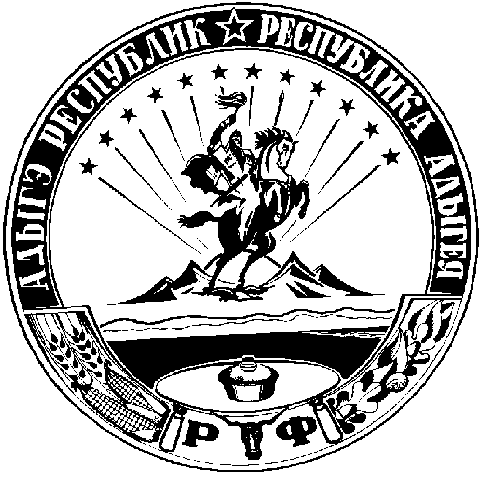 АДЫГЭ РЕСПУБЛИКЭМКIЭ Муниципальнэ образованиеу «Джэджэ районым» иадминистрацие